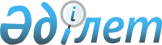 О внесении изменений в решение маслихата города Астаны от 2 мая 2002 года N 161/30- II "О дополнительном регламентировании порядка и мест для проведения мирных собраний, митингов и пикетов"
					
			Утративший силу
			
			
		
					Решение Маслихата города Астаны от 28 марта 2008 года N 65/10-IV. Зарегистрировано Департаментом юстиции города Астаны 25 апреля 2008 года N 527. Утратило силу решением маслихата города Астаны от 24 сентября 2013 года № 175/23-V      Сноска. Утратило силу решением маслихата города Астаны от 24.09.2013 № 175/23-V (вводится в действие по истечении десяти календарных дней после дня его первого официального опубликования).      Маслихат города Астаны  РЕШИЛ : 

      1. Внести в  решение маслихата города Астаны от 2 мая 2002 года N 161/30-II "О дополнительном регламентировании порядка и мест для проведения мирных собраний, митингов и пикетов" (зарегистрировано в Реестре государственной регистрации нормативных правовых актов 5 июня 2002 года за N 206, опубликовано в газетах "Вечерняя Астана" N 69 от 15 июня 2002 года, "Астана акшамы" N 82 от 20 июня 2002 года) следующее изменение: 

      в преамбуле слова "Указа Президента Республики Казахстан, имеющего силу Закона" заменить словами "Закона Республики Казахстан". 

      2. Настоящее решение вводится в действие по истечении десяти календарных дней после первого официального опубликования.        Председатель сессии маслихата города         Ж. Нуркенов        Секретарь маслихата города Астаны               В. Редкокашин 
					© 2012. РГП на ПХВ «Институт законодательства и правовой информации Республики Казахстан» Министерства юстиции Республики Казахстан
				